Zápis z jednání Komise Zdravého města Dačice a MA21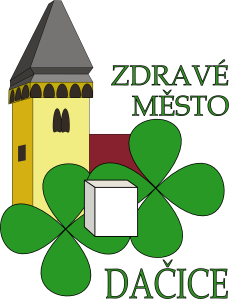 konané 22. ledna 2019č. 1/2019Přítomni: Ing. Karel Macků, Ing. Ilona Brabencová, Ing. Kateřina Marková, Ing. Zdeňka Koutná, Mgr. Terezie Krůčková, Ing.. Eva Macků, Pavla Přibylová, František Stejskal, Mojmír Holec, Kateřina BartošováOmluveni: Miroslava VackováHost: Ing. Jiří Baštář - místostarostaProgram:1)	Zahájení a seznámení s novými členy2)	Jednací řád komisí rady města3)	Plán akcí4)	Různé5)	ZávěrZahájení a seznámení s novými členyPředsedkyně komise Kateřina Marková zahájila jednání komise, představila všechny členy nové komise.Jednací řádPředsedkyně sdělila základní informace z Jednacího řádu.Plán akcí na rok 2019Předsedkyně komise seznámila členy s plánovanými akcemi na letošní rok.Fórum Zdravého města DačiceTermín 18.2. zrušen dle dohody s politikem ZMD starostou Karlem Macků (Fórum budeme realizovat 1x za 2 roky)Vyzveme neziskové organizace k účasti, budou prezentovat svou činnost v časovém limitu max 10 min, pro nejlepší prezentaci bude hlasováno a vítěz získá 3000 Kč (na akci „Večer patří vám  2019“ budou rozdány „pozvánky k prezentaci na Fórum 2020“).Kampaň Ukliďme ČeskoTermín akce 6. dubna 2018Vyzveme k účasti místní části, které se mohou sami zaregistrovat na webu https://www.uklidmecesko.cz/ a  tak získat pomůcky na úklid.Svoz odpadků zajistí FCCDen země s FCC (environmentální výchova)Termín akce bude pozměněn z 22. 4. (termín Velikonoc) na 11. 5. 2019Akce bude spojena s Farmářskými a řemeslnými trhySoutěže budou zaměřeny na environmentální výchovu dětí, kterou zajistí FCC ana parkovišti pod Kancnýřovým sadem bude mít stanoviště.Farmářské a řemeslné trhyTermíny trhů – 11. 5. a 12. 10. 2019, bude zkrácen čas trhů – 8 – 13 h.Na farmářské trhy bude stejně jako v minulém roce pozván harmonikář František Dědina. Jarní trhy budou opět zpestřeny o mini zoo z JCMP (kozy, poníci a další) a dílničkou pro děti.  Férová snídaně Akce na podporu Fairtrade, což je  obchod založený na partnerství. Lidem ze zemí Afriky, Asie a Latinské Ameriky dává možnost uživit se vlastní prací za důstojných podmínek. Zemědělci dostávají spravedlivě zaplaceno, pěstují s ohledem na životní prostředí a jejich děti mohou chodit do školy.Termín akce – 11.  5. 2019, od 9 -11 h. Prostory budou oproti roku 2018 změněny. Akce se bude konat v zámeckém parku, bude otevřena zámecká kavárna, která poskytne i zázemí pro tzv. mokrou variantu. S vedením kavárny domluven prodej fairtrade dobrot. Bude do kavárny zakoupena fairtrade káva a čaje. Zpestřením akce bude divadélko pro děti – zajistí dačický Tyláček.STP (Svaz tělesně postižených) se zapojí, napečou dobroty (buchty, bábovky,pokud možnoz místních surovin)Den bez tabáku aneb během ke zdravíTermín osvětové kampaně – 31. 5. 2019Termín doprovodného programu spojeného s pochodem Branou Podyjí bude 25.5.2019 ve spolupráci s TJ Centropen.30. ročník tradiční turistické akce. Start bude od Sokolovny v Dačicích. K výběru budou trasy pro pěší v délkách 10, 15, 25 nebo 35 km. Naučné stezky (12 km) nebo trasy speciálně pro děti v délce 7 km – spojené s opékáním buřtů. Cyklotrasy budou od 31 do 56 km po širokém okolí.DNY ZDRAVÍPřednáškyKatolický dům – plánované přednášky – Barefoot, Lesní školkaJCMP – 8-mi nohý orientační běh – 14.9.2019, 14 h; Traktoriáda – 1.9.2019, 14hZubní hygiena – MUDr. Marková – 776 877 848Ukázky „Parkouru“ – K.Bartošová zkusí zjistit zda-li bude zájem od trenérů SDH – hasičský útok na nové hasičárně Případné další náměty vítányDen bez aut Termín 14.9.2019Soutěž s Odborem dopravy MěÚAkce spojená s „DownTown“ na Palackého náměstíMikulášSpolupráce s DS TYLMikuláš v DPSPerníčky pro děti domluvit se SOUzasKonference na téma životního prostředíProjekt „Udržitelné využívání území v Dačicích a místních částech“Termíny nejsou známy, orientačně se bude jednat o 03/2019 a 11/2019Kulatý stůl s mládežíTéma a termín se bude upřesňovatMísto konání: KD BesedaKulatý stůl s veřejnostíTéma je určeno z projektu „Udržitelné využívání území v Dačicích a místních částech“ (udržitelný rozvoj v Dačicích včetně oblasti ŽP, informace o provedeném auditu stavu krajiny)Místo konání: KD BesedaTermín 09-10/2019Mladé zastupitelstvoTermíny 20. 6. a 7.11.2019Místo konání: KD BesedaVeletrh volnočasových aktivitNová akce, která byla komisí schválenaTermín sobota 7. září 2019, cca 10- 17hSTP zajistí občerstvení – guláš a pokusíme se členy zapojit do celkové organizace Nyní oslovit veškeré spolky Dačice + Místní částiNávrh nových partnerů ZMDSDH a STPAntifetfest ( http://2019.antifetfest.cz/ )Amatérská filmová soutěž, kterou každoročně od roku 2007 vyhlašuje Zdravé město Praha 12 pod názvem „Festival Antifetfest aneb Jde to i jinak.“ Akce je určena pro jednotlivce nebo skupinu maximálně pěti tvůrců ze škol, školských zařízení a nízkoprahových klubů pro děti a mládež, má dvě věkové kategorie: - Žáci II. stupně základních škol a studenti nižších ročníků víceletých gymnázií- Studenti středních škol a odborných učilišťCílem soutěžících je vytvořit filmový snímek na téma prevence rizikového chování – např. závislosti, xenofobie, domácího násilí, šikany, anorexie apod.; maximální časová délka je 10 minut.Pro školy v Dačicích je primární obvodní kolo, . kde vybraná odborná komise vyhodnotí předložené soutěžní snímky a vítězný snímek z každé kategorie vyšle do krajského kola.Město Dačice se musí do soutěže registrovat do konce února 2019 a do té doby musí mít od škol zpětnou vazbu, zda se chtějí filmové soutěže zúčastnit. Soutěžní snímky musí být předány na Město Dačice do konce března 2019.PŘÍLOHY ZÁPISUPrezenční listina	………………………………………	Ing. Kateřina Marková	předseda komise ZMD a MA21V Dačicích 31. ledna 2019 zapsala Ing. Ilona BrabencováKomise Zdravého města a MA21 DačiceZÁPISz 1. schůze Komise Zdravého města a MA21 Dačice,
která se konala dne 22.1.2019
od 13:00 hodin zasedací místnosti městského úřaduPřítomni:Bartošová Kateřina, člen komise ZMD
Brabencová Ilona Ing., tajemnice komise ZMD
Holec Mojmír, člen komise ZMD
Zdeňka Koutná, členka komise ZMD
Krůčková Terezie Mgr., člen komise ZMD
Macků Karel Ing., starosta
Macků Eva Ing., člen komise ZMD
Marková Kateřina Ing., předsedkyně komise ZMD
Přibylová Pavla, člen komise ZMD
Stejskal František, člen komise ZMDOmluveni:Miroslava Vacková, členka komise ZMDNepřítomni:- - - - -Hosté:Baštář Jiří Ing., místostarostaPředsedající:Marková Kateřina Ing., předsedkyně komise ZMDOvěřovatelé:- - - - -Číslo
boduBod
Komentář1.Zahájení a schválení programu 1. zasedání Komise Zdravého města a MA21 a seznámení s novými členy Předsedkyně komise Kateřina Marková zahájila jednání komise, představila všechny členy nové komise.2.Jednací řád komisí RM Předsedkyně sdělila základní informace z Jednacího řádu.3.Plán akcí Předsedkyně komise seznámila členy s plánovanými akcemi na letošní rok.Fórum Zdravého města DačiceTermín 18.2. zrušen dle dohody s politikem ZMD starostou Karlem Macků (Fórum budeme realizovat 1x za 2 roky)Vyzveme neziskové organizace k účasti, budou prezentovat svou činnost v časovém limitu max 10 min, pro nejlepší prezentaci bude hlasováno a vítěz získá 3000 Kč (na akci "Večer patří vám  2019" budou rozdány "pozvánky k prezentaci na Fórum 2020").Kampaň Ukliďme ČeskoTermín akce 6. dubna 2018Vyzveme k účasti místní části, které se mohou sami zaregistrovat na webu https://www.uklidmecesko.cz/ a  tak získat pomůcky na úklid.Svoz odpadků zajistí FCCDen země s FCC (environmentální výchova)Termín akce bude pozměněn z 22. 4. (termín Velikonoc) na 11. 5. 2019Akce bude spojena s Farmářskými a řemeslnými trhySoutěže budou zaměřeny na environmentální výchovu dětí, kterou zajistí FCC ana parkovišti pod Kancnýřovým sadem bude mít stanoviště.Farmářské a řemeslné trhyTermíny trhů - 11. 5. a 12. 10. 2019, bude zkrácen čas trhů - 8 - 13 h.Na farmářské trhy bude stejně jako v minulém roce pozván harmonikář František Dědina.Jarní trhy budou opět zpestřeny o mini zoo z JCMP (kozy, poníci a další) a dílničkou pro děti. Férová snídaněAkce na podporu Fairtrade, což je  obchod založený na partnerství. Lidem ze zemí Afriky, Asie a Latinské Ameriky dává možnost uživit se vlastní prací za důstojných podmínek. Zemědělci dostávají spravedlivě zaplaceno, pěstují s ohledem na životní prostředí a jejich děti mohou chodit do školy.Termín akce - 11.  5. 2019, od 9 -11 h. Prostory budou oproti roku 2018 změněny. Akce se bude konat v zámeckém parku, bude otevřena zámecká kavárna, která poskytne i zázemí pro tzv. mokrou variantu. S vedením kavárny domluven prodej fairtrade dobrot. Bude do kavárny zakoupena fairtrade káva a čaje.Zpestřením akce bude divadélko pro děti - zajistí dačický Tyláček.STP (Svaz tělesně postižených) se zapojí, napečou dobroty (buchty, bábovky,pokud možnoz místních surovin)Den bez tabáku aneb během ke zdravíTermín osvětové kampaně - 31. 5. 2019Termín doprovodného programu spojeného s pochodem Branou Podyjí bude 25.5.2019 ve spolupráci s TJ Centropen.30. ročník tradiční turistické akce. Start bude od Sokolovny v Dačicích. K výběru budou trasy pro pěší v délkách 10, 15, 25 nebo 35 km. Naučné stezky (12 km) nebo trasy speciálně pro děti v délce 7 km - spojené s opékáním buřtů. Cyklotrasy budou od 31 do 56 km po širokém okolí.DNY ZDRAVÍPřednáškyKatolický dům - plánované přednášky - Barefoot, Lesní školkaJCMP - 8-mi nohý orientační běh - 14.9.2019, 14 h; Traktoriáda - 1.9.2019, 14hZubní hygiena - MUDr. Marková - 776 877 848Ukázky "Parkouru" - K.Bartošová zkusí zjistit zda-li bude zájem od trenérů SDH - hasičský útok na nové hasičárněPřípadné další náměty vítányDen bez autTermín 14.9.2019Soutěž s Odborem dopravy MěÚAkce spojená s "DownTown" na Palackého náměstíMikulášSpolupráce s DS TYLMikuláš v DPSPerníčky pro děti domluvit se SOUzasKonference na téma životního prostředíProjekt "Udržitelné využívání území v Dačicích a místních částech"Termíny nejsou známy, orientačně se bude jednat o 03/2019 a 11/2019Kulatý stůl s mládežíTéma a termín se bude upřesňovatMísto konání: KD BesedaKulatý stůl s veřejnostíTéma je určeno z projektu "Udržitelné využívání území v Dačicích a místních částech" (udržitelný rozvoj v Dačicích včetně oblasti ŽP, informace o provedeném auditu stavu krajiny)Místo konání: KD BesedaTermín 09-10/2019Mladé zastupitelstvoTermíny 20. 6. a 7.11.2019Místo konání: KD BesedaVeletrh volnočasových aktivitNová akce, která byla komisí schválenaTermín sobota 7. září 2019, cca 10- 17hSTP zajistí občerstvení - guláš a pokusíme se členy zapojit do celkové organizaceNyní oslovit veškeré spolky Dačice + Místní částiNávrh nových partnerů ZMDSDH a STPAntifetfest ( http://2019.antifetfest.cz/ )Amatérská filmová soutěž, kterou každoročně od roku 2007 vyhlašuje Zdravé město Praha 12 pod názvem "Festival Antifetfest aneb Jde to i jinak."Akce je určena pro jednotlivce nebo skupinu maximálně pěti tvůrců ze škol, školských zařízení a nízkoprahových klubů pro děti a mládež, má dvě věkové kategorie:- Žáci II. stupně základních škol a studenti nižších ročníků víceletých gymnázií- Studenti středních škol a odborných učilišťCílem soutěžících je vytvořit filmový snímek na téma prevence rizikového chování - např. závislosti, xenofobie, domácího násilí, šikany, anorexie apod.; maximální časová délka je 10 minut.Pro školy v Dačicích je primární obvodní kolo, . kde vybraná odborná komise vyhodnotí předložené soutěžní snímky a vítězný snímek z každé kategorie vyšle do krajského kola.Město Dačice se musí do soutěže registrovat do konce února 2019 a do té doby musí mít od škol zpětnou vazbu, zda se chtějí filmové soutěže zúčastnit. Soutěžní snímky musí být předány na Město Dačice do konce března 2019.4.Závěr Předsedkyně komise ZMD ukončila jednání v 15 h.